Plan lekcji na rok szkolny 2023/2024  Szkoła Podstawowa im. Ireny Sendlerowej w Starogardzie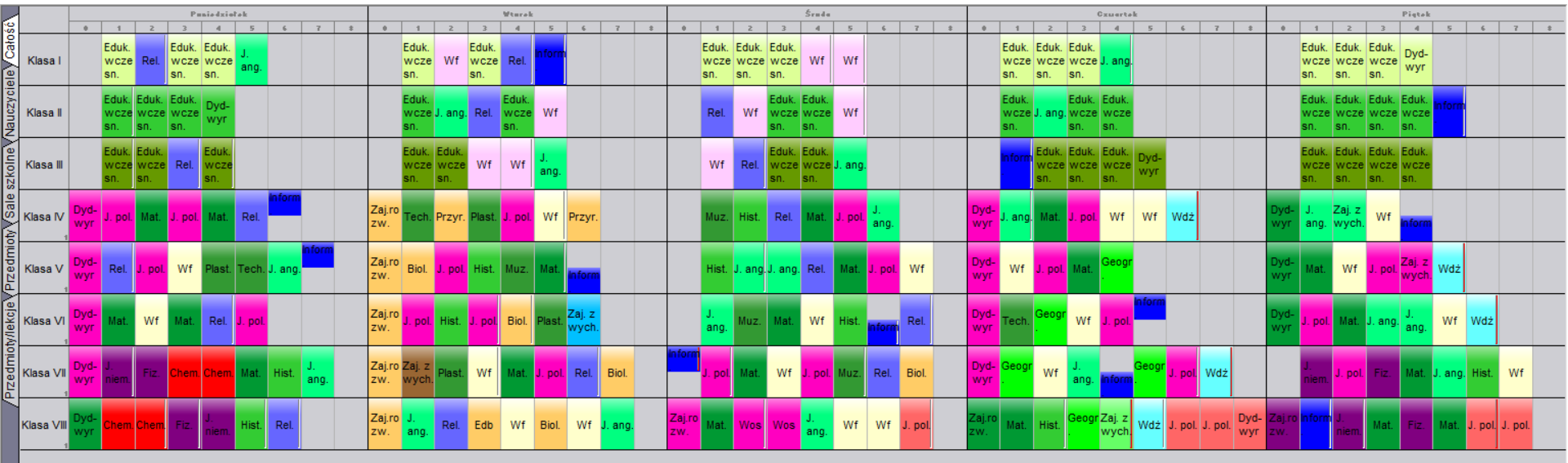 